NOPPARASTIHeitä noppaa ja ui nopan osoittamalla tavalla sovittu matka.Heitä uudestaan noppaa.Tyyli on vapaa, kunhan annettu ohje täyttyy.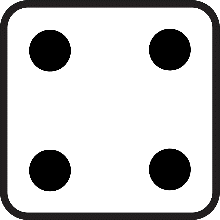 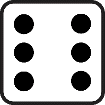 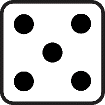 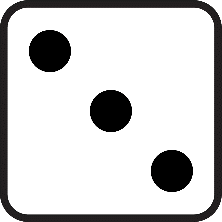 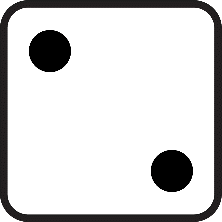 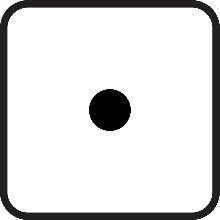 